.The Dance starts with vocals after the instrumental partOUT-OUT, IN-IN, JAZZ BOX WITH CROSSKICK-BALL-CROSS, SIDE ROCK, SAILOR STEP, SAILOR STEP TURNING ¼ LSHUFFLE FORWARD (R-L-R), STEP- ½ TURN, ROCK STEP, COASTER STEPSTEP, ¼  TURN L, SHUFFLE ACROSS, SIDE ROCK, SAILOR STEP TURNING ¼ LTAG after 1st and 5th rounds (9:00)STEP ½ TURN 2XAHOI – HAVE FUN - SMILESailor Dance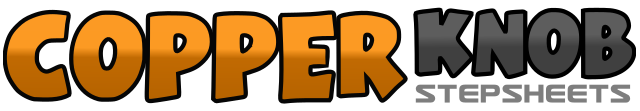 .......Count:32Wall:4Level:Beginner.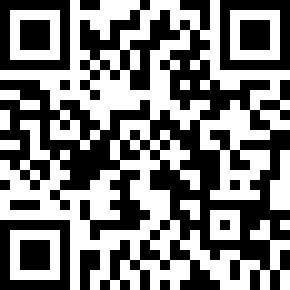 Choreographer:Gudrun Schneider (DE) - August 2014Gudrun Schneider (DE) - August 2014Gudrun Schneider (DE) - August 2014Gudrun Schneider (DE) - August 2014Gudrun Schneider (DE) - August 2014.Music:Sailor Dance - BanarooSailor Dance - BanarooSailor Dance - BanarooSailor Dance - BanarooSailor Dance - Banaroo........1-2Step right diagonal forward –step left to left side3-4Step right back, step left beside right5-6Cross right over left – step left back7-8Step right to right side, cross left over right1&2Kick right diagonal to right side – step right beside left – cross left over right3-4Step right to right side – recover on left5&6Cross right behind left – step left to left side – step right to right side7&8Cross left behind right - ¼ turn left, step right beside left – step left forward (9:00)1&2Step right forward, step left beside right, step right forward3-4Step left forward, ½ turn right (3:00)5-6Step left forward – recover on right7&8Step left back – step right beside left – step left forward1-2Step right forward, ¼ turn left (12:00)3&4Cross right over left – step left to left side – cross right over left5-6Step left to left side – recover on right7&8Cross left behind right - ¼ turn left, step right beside left – step left forward (9:00)1-2Step right forward, ½ turn left3-4Step right forward, ½ turn left